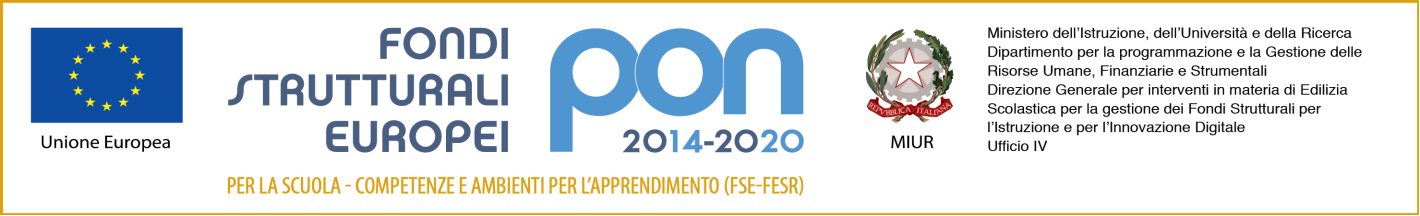 MINISTERO DELL’ISTRUZIONE DELL’UNIVERSITÀ E DELLA RICERCAISTITUTO COMPRENSIVO N. 4Via Divisione Acqui, 160 - 41122  MODENA  ☏ 059/373339  -  059/373374e-Mail: moic85100d@istruzione.it       PEC  moic85100d@pec.istruzione.it Sito WEB  www.ic4modena.edu.itCodice Fiscale  94185970368All. a "TRASMISSIONE DECRETO DI ASSEGNAZIONE DOCENTI ALLE CLASSI  SCUOLA SECONDARIA DI 1° “G. FERRARIS”- IC4, A.S. 2021-22. INTEGRAZIONE"COORDINATORI CDC 2021-22CLASSE 1A CLASSE 1A CLASSE 2ACLASSE 2ACLASSE 3ACLASSE 3AITALIANOSTEFANIZZI AGOSTINOITALIANOCRUSO SARAHITALIANOFERRETTI ELEONORASTORIAMATZE’ GIULIASTORIACRUSO SARAHSTORIACRUSO SARAHGEOGRAFIAMATZE’ GIULIAGEOGRAFIAPOLICELLA VALERIAGEOGRAFIACRUSO SARAHMATEMATICAQUATTROCCHI SALVATOREMATEMATICAQUATTROCCHI SALVATOREMATEMATICAQUATTROCCHI SALVATORESCIENZEQUATTROCCHI SALVATORESCIENZEQUATTROCCHI SALVATORESCIENZEQUATTROCCHI SALVATOREINGLESECERBONE CHIARAINGLESECERBONE CHIARAINGLESECERBONE CHIARASPAGNOLOSPERANZA NOEMISPAGNOLOSPERANZA NOEMISPAGNOLOSPERANZA NOEMITECNOLOGIAMANCONI TIZIANA TECNOLOGIATIBERIO ELIOTECNOLOGIATIBERIO  ELIOARTESTANGANELLI ANTONELLAARTESTANGANELLI ANTONELLAARTESTANGANELLI ANTONELLAED. MUSICALEOTTANI MARIAED. MUSICALEOTTANI MARIAED. MUSICALEOTTANI MARIASC. MOTORIEBONACCINI GIACOMOSC. MOTORIEBONACCINI GIACOMOSC. MOTORIEBONACCINI GIACOMORELIGIONESASSI BARBARARELIGIONESASSI BARBARARELIGIONESASSI BARBARAALTERNATIVASERRI ELISABETTA ALTERNATIVASTEFANIZZI AGOSTINOALTERNATIVASTEFANIZZI AGOSTINOCHITARRA SHEILA CAPORIONICHITARRASHEILA CAPORIONISOSTEGNOVIVONA SILVIASOSTEGNODEL VACCHIO CAMILLASOSTEGNOTOCCI FRANCESCOPOTENZIAMENTO ARTEMANTOVANI ANTONELLAPOTENZIAMENTO ARTEMANTOVANI ANTONELLASOSTEGNOGUALANO NAZARIO PANTALEOCLASSE 1BCLASSE 1BCLASSE 2BCLASSE 2BCLASSE 3BCLASSE 3BITALIANOGIORDANO M FRANCESCAITALIANOTRANQUILLINO CHIARAITALIANOTRANQUILLINO CHIARASTORIAGIORDANO M FRANCESCASTORIATRANQUILLINO CHIARASTORIATRANQUILLINO CHIARAGEOGRAFIASARDO JESSICAGEOGRAFIATRANQUILLINO CHIARAGEOGRAFIASARDO JESSICAMATEMATICALA PERUTA MARIA TERESAMATEMATICALA PERUTA MARIA TERESAMATEMATICALA PERUTA MARIA TERESASCIENZELA PERUTA MARIA TERESASCIENZELA PERUTA MARIA TERESASCIENZELA PERUTA MARIA TERESAINGLESECERBONE CHIARAINGLESECERBONE CHIARAINGLESECERBONE CHIARAFRANCESECAVALLO LUCIAFRANCESEFERRARI MARIAVITTORIAFRANCESEFERRARI MARIAVITTORIATECNOLOGIATIBERIO  ELIOTECNOLOGIATIBERIO  ELIOTECNOLOGIATIBERIO  ELIOARTEVILLA VIVIANAARTEVILLA VIVIANAARTEVILLA VIVIANAED. MUSICALESEGHEDONI LORENZOED. MUSICALESEGHEDONI LORENZOED. MUSICALESEGHEDONI LORENZOSC. MOTORIEIATTICI ELENASC. MOTORIEIATTICI ELENASC. MOTORIEIATTICI ELENARELIGIONEMORSELLI CARLORELIGIONEMORSELLI CARLORELIGIONEMORSELLI CARLOALTERNATIVASERRI ELISABETTA ALTERNATIVASTEFANIZZI AGOSTINOALTERNATIVASTEFANIZZI AGOSTINOVIOLINOCREMONINI ANNAVIOLINOCREMONINI ANNASOSTEGNOMONARI MARIA ANGELASOSTEGNOESPOSITO MARTASOSTEGNOPAVONE ANNAMARIAPOTENZIAMENTO ARTEMANTOVANI ANTONELLAPOTENZIAMENTO ARTEMANTOVANI ANTONELLAPOTENZIAMENTO ARTEMANTOVANI ANTONELLACLASSE 1CCLASSE 1CCLASSE 2CCLASSE 2CCLASSE 3CCLASSE 3CITALIANOTURRINI ELISAITALIANOCARCARA SABRINAITALIANOCARCARA SABRINASTORIAMATZE’ GIULIASTORIAFERRETTI ELEONORASTORIAFERRETTI ELEONORAGEOGRAFIAMATZE’ GIULIAGEOGRAFIAFERRETTI ELEONORAGEOGRAFIAFERRETTI ELEONORAMATEMATICABERGAMINI BARBARAMATEMATICABERGAMINI BARBARAMATEMATICABERGAMINI BARBARASCIENZEBERGAMINI BARBARASCIENZEBERGAMINI BARBARASCIENZEBERGAMINI BARBARAINGLESEIATTICI ISABELLAINGLESEIATTICI ISABELLAINGLESEIATTICI ISABELLAFRANCESECAVALLO LUCIAFRANCESECAVALLO LUCIAFRANCESECAVALLO LUCIATECNOLOGIATIBERIO ELIOTECNOLOGIAROCCA CHIARATECNOLOGIAROCCA CHIARAARTEVILLA VIVIANAARTEVILLA VIVIANAARTEVILLA VIVIANAED. MUSICALEFUSARO SERGIOED. MUSICALEFUSARO SERGIOED. MUSICALEFUSARO SERGIOSC. MOTORIEIATTICI ELENASC. MOTORIEIATTICI ELENASC. MOTORIEIATTICI ELENARELIGIONEBRESCHI BARBARARELIGIONEBRESCHI BARBARARELIGIONEBRESCHI BARBARAALTERNATIVAPAGLIARO LUCIAALTERNATIVASARDO JESSICAALTERNATIVASARDO JESSICASOSTEGNOCOLOMBAI AMALIASOSTEGNOCOLOMBAI AMALIASOSTEGNOPAGLIARO LUCIASOSTEGNOBENATTI MARIA VITTORIACLASSE 1DCLASSE 1DCLASSE 2DCLASSE 2DCLASSE 3DCLASSE 3DITALIANOTURRINI ELISAITALIANOTURRINI ELISAITALIANOBARTOLACELLI STORIAFONTANELLA CARLASTORIASTEFANIZZI AGOSTINO STORIABARTOLACELLIGEOGRAFIAFONTANELLA CARLAGEOGRAFIASTEFANIZZI AGOSTINOGEOGRAFIABARTOLACELLIMATEMATICACESARO PAOLAMATEMATICACESARO PAOLAMATEMATICACESARO PAOLASCIENZECESARO PAOLASCIENZECESARO PAOLASCIENZECESARO PAOLAINGLESEIATTICI ISABELLA INGLESEIATTICI ISABELLAINGLESEIATTICI ISABELLA FRANCESEFERRARI MARIAVITTORIAFRANCESECAVALLO LUCIAFRANCESECAVALLO LUCIATECNOLOGIAROCCA CHIARATECNOLOGIAROCCA CHIARATECNOLOGIAROCCA CHIARAARTELATORRE CHIARAARTEVILLA VIVIANAARTEVILLA VIVIANAED. MUSICALECATALDO STEFANOED. MUSICALECATALDO STEFANOED. MUSICALECATALDO STEFANOSC. MOTORIEMANFREDI ALESSANDROSC. MOTORIEBONACCINI GIACOMOSC. MOTORIEBONACCINI GIACOMORELIGIONESASSI BARBARARELIGIONESASSI BARBARARELIGIONESASSI BARBARAALTERNATIVASARDO JESSICAALTERNATIVASERRI ELISABETTA ALTERNATIVAPAGLIARO LUCIASOSTEGNOTUFANO ANNASOSTEGNOTUFANO ANNASOSTEGNOPAVONE ANNAMARIASOSTEGNODI MICCO MARIA LORETASOSTEGNOGUALANO NAZARIOSOSTEGNOBUCCINO ANNACLASSE 1E CLASSE 1E CLASSE 2ECLASSE 2ECLASSE 3ECLASSE 3EITALIANOPIRROTTA ANGELAITALIANOCRUSO SARAHITALIANOCALICE MARIOSTORIACALICE MARIOSTORIACALICE MARIOSTORIACALICE MARIOGEOGRAFIACALICE MARIOGEOGRAFIACALICE MARIOGEOGRAFIACALICE MARIOMATEMATICALAURIOLA FERNANDO ANTONIOMATEMATICALAURIOLA FERNANDO ANTONIOMATEMATICALAURIOLA FERNANDO ANTONIOSCIENZELAURIOLA FERNANDO ANTONIOSCIENZELAURIOLA FERNANDO ANTONIOSCIENZELAURIOLA FERNANDO ANTONIOINGLESESERRI ELISABETTAINGLESESERRI ELISABETTAINGLESESERRI ELISABETTASPAGNOLOSPERANZA NOEMISPAGNOLOSPERANZA NOEMISPAGNOLOSPERANZA NOEMITECNOLOGIAMANCONI TIZIANATECNOLOGIAMANCONITECNOLOGIAMANCONIARTESTANGANELLI ANTONELLAARTESTANGANELLI ANTONELLAARTESTANGANELLI ANTONELLAED. MUSICALESEGHEDONI LORENZOED. MUSICALESEGHEDONI LORENZOED. MUSICALESEGHEDONI LORENZOSC. MOTORIEBONACCINI GIACOMOSC. MOTORIEBONACCINI GIACOMOSC. MOTORIEBONACCINI GIACOMORELIGIONEBRESCHI BARBARARELIGIONEBRESCHI BARBARARELIGIONEBRESCHI BARBARAALTERNATIVAVIVONA SILVIAALTERNATIVAVILLA VIVIANAALTERNATIVAPAGLIARO LUCIAPIANOFORTEGOVONI LORENZOPIANOFORTEGOVONI LORENZOSOSTEGNOBUCCINO ANNASOSTEGNOURBANO VIVIANASOSTEGNOCANNONE MARIA LEONARDACHITARRACAPORIONI SHEILASOSTEGNOD’ELIA FLAVIACLARINETTOSCARSO FEDERICO VIOLINOCREMONINI ANNAPIANOFORTEGOVONI LORENZOCLASSE 1FCLASSE 1FCLASSE 2FCLASSE 2FCLASSE 3FCLASSE 3FITALIANONICOLETTI MARINAITALIANONICOLETTI MARINAITALIANOGIORDANO M. FRANCESCASTORIAPOLICELLA VALERIASTORIASTEFANIZZI AGOSTINOSTORIAGIORDANO M. FRANCESCAGEOGRAFIAPOLICELLA VALERIAGEOGRAFIASTEFANIZZI AGOSTINOGEOGRAFIAGIORDANO M. FRANCESCAMATEMATICACOLETTA BARBARAMATEMATICACOLETTA BARBARAMATEMATICACOLETTA BARBARASCIENZECOLETTA BARBARASCIENZECOLETTA BARBARASCIENZECOLETTA  BARBARAINGLESELAMPITELLI CARMELAINGLESELAMPITELLI CARMELAINGLESELAMPITELLI CARMELAFRANCESECAVALLO LUCIAFRANCESEFERRARI MARIAVITTORIAFRANCESEFERRARI MARIAVITTORIATECNOLOGIATIBERIO ELIOTECNOLOGIATIBERIO ELIOTECNOLOGIATIBERIO ELIOARTEVILLA VIVIANAARTESTANGANELLI ANTONELLAARTESTANGANELLI ANTONELLAED. MUSICALECATALDO STEFANOED. MUSICALECATALDO STEFANOED. MUSICALECATALDO STEFANOSC. MOTORIEIATTICI ELENASC. MOTORIEIATTICI ELENASC. MOTORIEIATTICI ELENARELIGIONEBRESCHI BARBARARELIGIONEBRESCHI BARBARARELIGIONEBRESCHI BARBARAALTERNATIVASARDO JESSICAALTERNATIVASERRI ELISABETTA ALTERNATIVACERBONE CHIARASOSTEGNO D’ELIA FLAVIASOSTEGNOBENATTI MARIA VITTORIASOSTEGNOSANTORO GINA ANGELAPOTENZIAMENTO ARTEMANTOVANI ANTONELLACLASSE 1GCLASSE 1GCLASSE 2GCLASSE 2GCLASSE 3GCLASSE 3GITALIANOBARTOLACELLI CHIARAITALIANONICOLETTI MARINAITALIANOPIRROTTA ANGELASTORIABARTOLACELLI CHIARASTORIAFERRETTI ELEONORASTORIAPOLICELLA VALERIAGEOGRAFIASARDO JESSICAGEOGRAFIAFERRETTI ELEONORAGEOGRAFIAPOLICELLA VALERIAMATEMATICABUTA’ MARIAMATEMATICABUTA’ MARIAMATEMATICABUTA’ MARIASCIENZEBUTA’ MARIASCIENZEBUTA’ MARIASCIENZEBUTA’ MARIAINGLESEIATTICI MONICAINGLESEIATTICI MONICAINGLESEIATTICI MONICAFRANCESEFERRARI MARIAVITTORIAFRANCESEFERRARI MARIAVITTORIAFRANCESEFERRARI MARIAVITTORIATECNOLOGIARIZZA MASSIMILIANOTECNOLOGIANICOLETTI ALESSIO MARCOTECNOLOGIARIZZA MASSIMILIANOARTELATORRE CHIARAARTELATORRE CHIARAARTELATORRE CHIARAED. MUSICALESEGHEDONI LORENZOED. MUSICALESEGHEDONI LORENZOED. MUSICALESEGHEDONI LORENZOSC. MOTORIEMANFREDI ALESSANDROSC. MOTORIEMANFREDI ALESSANDROSC. MOTORIEMANFREDI ALESSANDRORELIGIONEBRESCHI BARBARARELIGIONEBRESCHI BARBARARELIGIONEBRESCHI BARBARAALTERNATIVACERBONE CHIARAALTERNATIVAVILLA VIVIANAALTERNATIVAPAGLIARO LUCIACLARINETTOSCARSO FEDERICOCLARINETTOSCARSO FEDERICO SOSTEGNODEL VACCHIO CAMILLASOSTEGNOCANNONE MARIA LEONARDASOSTEGNOVIVONA SILVIASOSTEGNOURBANO VIVIANAPOTENZIAMENTO ARTEMANTOVANI ANTONELLACLASSE 1HCLASSE 1HCLASSE 2HCLASSE 2HCLASSE 3HCLASSE 3HITALIANOBITASSI SIMONAITALIANOMATZE’ GIULIAITALIANOFONTANELLA CARLASTORIABITASSI SIMONASTORIABITASSI SIMONASTORIABITASSI SIMONAGEOGRAFIABITASSI SIMONAGEOGRAFIABITASSI SIMONAGEOGRAFIABITASSI SIMONAMATEMATICAGABBI CRISTINAMATEMATICAGABBI CRISTINAMATEMATICAGABBI CRISTINASCIENZEGABBI CRISTINASCIENZEGABBI CRISTINASCIENZEGABBI CRISTINAINGLESELAMPITELLI CARMELAINGLESELAMPITELLI CARMELAINGLESELAMPITELLI CARMELAFRANCESEFERRARI MARIAVITTORIAFRANCESECAVALLO LUCIAFRANCESECAVALLO LUCIATECNOLOGIAROCCA CHIARATECNOLOGIAMANCONI TIZIANATECNOLOGIAMANCONI TIZIANAARTELATORRE CHIARAARTELATORRE CHIARAARTELATORRE CHIARAED. MUSICALECATALDO STEFANOED. MUSICALECATALDO STEFANOED. MUSICALECATALDO STEFANOSC. MOTORIEMANFREDI ALESSANDROSC. MOTORIEMANFREDI ALESSANDROSC. MOTORIEMANFREDI ALESSANDRORELIGIONEMORSELLI CARLORELIGIONEMORSELLI CARLORELIGIONEMORSELLI CARLOALTERNATIVACERBONE CHIARAALTERNATIVAVILLA VIVIANAALTERNATIVAPAGLIARO LUCIASOSTEGNOBENATTI MARIA VITTORIASOSTEGNOESPOSITO MARTASOSTEGNODI MICCO MARIA LORETAPOTENZIAMENTO ARTEMANTOVANI ANTONELLAPOTENZIAMENTO ARTEMANTOVANI ANTONELLACLASSE 1ICLASSE 1ICLASSE 2ICLASSE 2ICLASSE 3ICLASSE 3IITALIANOPIRROTTA ANGELAITALIANOCARCARA SABRINAITALIANOFONTANELLA CARLASTORIAPOLICELLA VALERIASTORIASARDO JESSICASTORIASTEFANIZZI AGOSTINOGEOGRAFIAPOLICELLA VALERIAGEOGRAFIASARDO JESSICAGEOGRAFIASTEFANIZZI AGOSTINOMATEMATICASERRAVALL ROBERTAMATEMATICASERRAVALL ROBERTAMATEMATICASERRAVALL ROBERTASCIENZESERRAVALL ROBERTASCIENZESERRAVALL ROBERTASCIENZESERRAVALL ROBERTAINGLESEIATTICI MONICAINGLESEIATTICI MONICAINGLESEIATTICI MONICASPAGNOLOSPERANZA NOEMISPAGNOLOSPERANZA NOEMISPAGNOLOSPERANZA NOEMITECNOLOGIAMANCONI TIZIANATECNOLOGIAMANCONI TIZIANATECNOLOGIAMANCONI TIZIANAARTESTANGANELLI ANTONELLAARTELATORRE CHIARAARTELATORRE CHIARAED. MUSICALEOTTANI MARIAED. MUSICALEOTTANI MARIAED. MUSICALEOTTANI MARIASC. MOTORIEBONACCINI GIACOMOSC. MOTORIEMANFREDI ALESSANDROSC. MOTORIEMANFREDI ALESSANDRORELIGIONEMORSELLI CARLORELIGIONEMORSELLI CARLORELIGIONEMORSELLI CARLOALTERNATIVAVIVONA SILVIAALTERNATIVAVILLA VIVIANAALTERNATIVACERBONE CHIARASOSTEGNOMAZZAMURRO MARIA SAVERIASOSTEGNOMONARI MARIA ANGELASOSTEGNOMAZZAMURRO MARIA SAVERIASOSTEGNOTOCCI FRANCESCOClassiCoordinatoriSegretariSostituti segretari1AStefanizziMatzèDel Vacchio1B CavalloVillaIattici E1C TurriniColombaiFusaro1D CesaroBuccinoGualano1E LauriolaBonacciniCannone1F ColettaD’EliaPolicella1G ButàScarsoUrbano1H BitassiLatorreManfredi1I SperanzaIattici MStanganelli2A QuattrocchiTocciOttani2B TranquillinoPavoneFerrari2C BergaminiIattici IBreschi2D TurriniTufanoSassi2E CrusoSerriBonaccini2F NicolettiBenattiIattici E2G VivonaNicolettiManfredi2H GabbiEspositoLatorre2I SardoMonariSerravall3A Ferretti TiberioVivona3B La Peruta Seghedoni Cerbone3C CarcaraPagliaroRocca3D BartolacelliRoccaCataldo3E CaliceCaporioniManconi3F GiordanoSantoroStanganelli3G PirrottaDel VacchioSeghedoni3H FontanellaDi MiccoLampitelli3I ManconiMazzamurroOttani